Biļetens Nr2.Rugāji 13.06.2015Sacensību nolikumā izdarītas šādas izmaiņas 2015.gada 4x4 NEZ čempionāta 2.posma,Latvijas atklātā Trofi reidu čempionāta 3.posma sacensību “RUGĀJI TROPHY 2015” Pelikums Nr.3 LATVIJAS TROFI-REIDU TŪRISMA KAUSA  2. POSMA SACENSĪBU “RUGĀJI TROPHY TŪRISMA KAUSS 2015” NOLIKUMSPiektdiena 19. Jūnijs Pl. 11:00 -22:00  - Dalībnieku reģistrācija. Pl. 12:00 - 23:30 - Tehniskā komisija. Sestdiena, 20. jūnijs Pl. 07:00 -08:30  - Dalībnieku reģistrācija. Pl. 07:00 - 08:45 - Tehniskā komisija. Pl. 9:00 - Dalībnieku sapulce. Pl. 9:30 – Starts no  bāzes  Pl. 19:00 – Pēdējās ekipāžas finišs. Sacensību direktors: 	/Jānis Auziņš/Bulletin No.2Rugāji 13.06.2015There are such changes in regulations 4x4 NEZ Championship stage 2,Latvian Open Trophy-raid Championship stage 3 “RUGAJI TROPHY 2015”Attachment No. 3REGULATIONS FOR LATVIAN TROPHY-RAID TOURISM CUP STAGE 5 COMPETITION “RUGAJI TROPHY TŪRISMA KAUSS 2015”Friday, June19.11:00 - 22:00  - Participant registration.	12:00 - 23:30 – Technical inspectionSaturday, June20.7:00 - 08:30  - Participant registration.7:00 - 08:45 - Technical commission.9:00 - Briefing.9:30 - Start in the base.19:00 - Finish of the last team.Sacensību direktors: 	/Jānis Auziņš/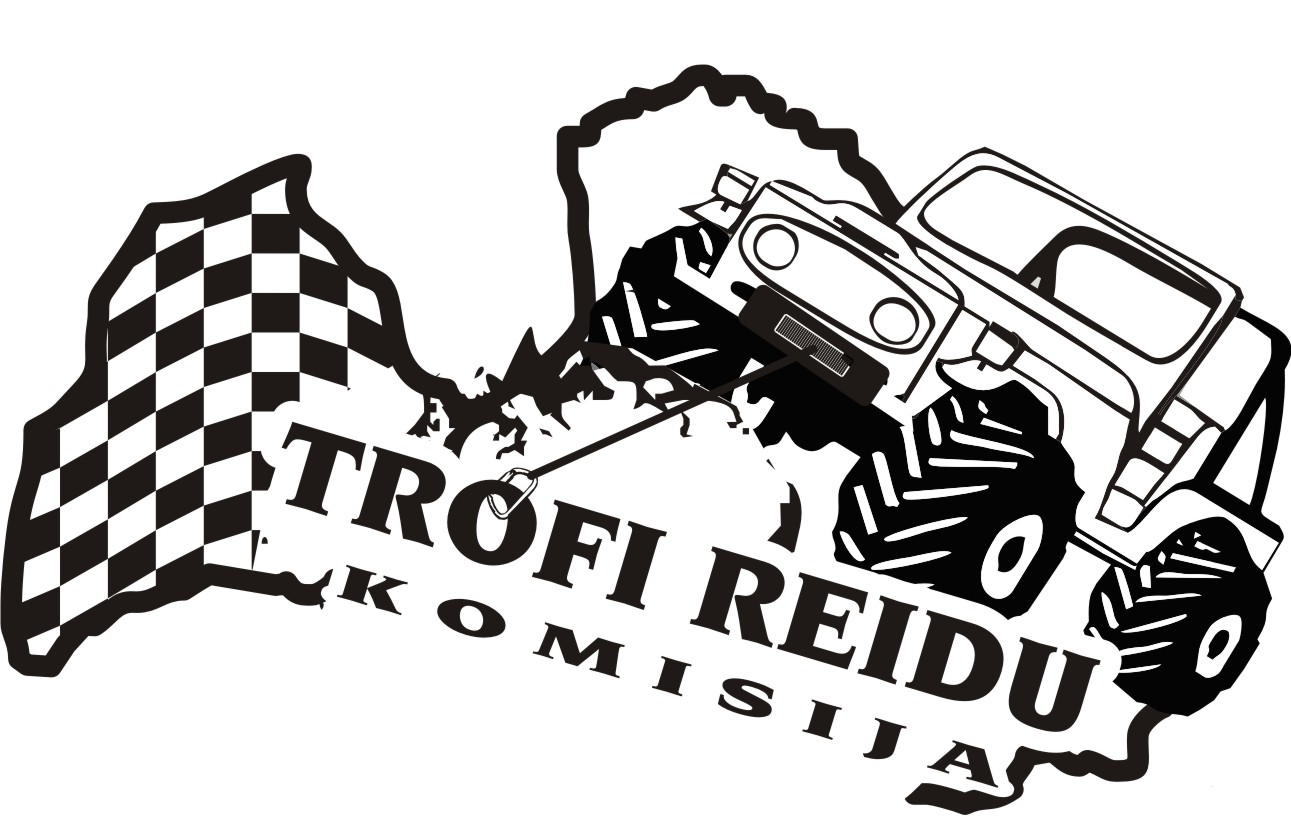 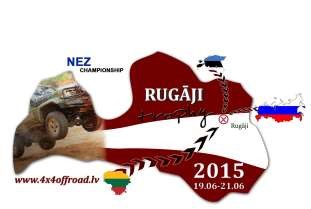 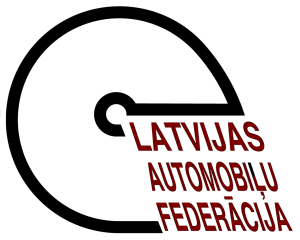 